SUPPLEMENTARY INFORMATION Manuscript title: Volatile organic compounds (VOCs) in surface coating materials: their compositions and potential as an alternative fuelAuthors: Trieu-Vuong  Dinh, In-Young Choi, Youn-Suk Son, Kyu-Yong Song, Young Sunwoo, Jo- Chun KimTables: 4Figures: 2Total pages: 4 Table caption:Table S1. List of ozone precursor (PAMS mix)Table S2. Composition ratios of the VOCs from marine surface coatings Table S3. Composition ratios of the VOCs from architectural surface coatingsTable S4. Composition ratios of the VOCs from automotive ship surface coatingsFigure captionFigure S1. A schematic of sampling system for VOCs emission.Figure S2. Small scale incinerator for used activated carbon.Table S1. List of ozone precursor (PAMS mix)Table S2. Composition ratios of the target VOCs from marine ship surface coatingsTable S3. Composition ratios of the target VOCs from architectural surface coatingsTable S4. Composition ratios of the target VOCs from automotive surface coatings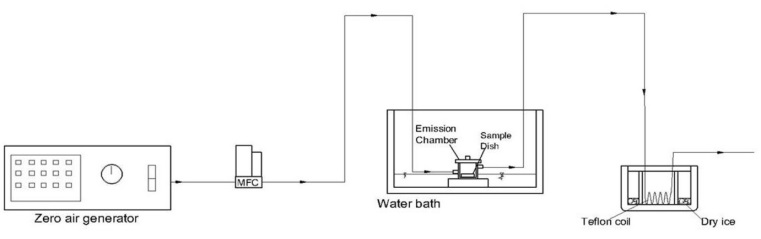 Figure S1. A schematic of sampling system for VOCs emission.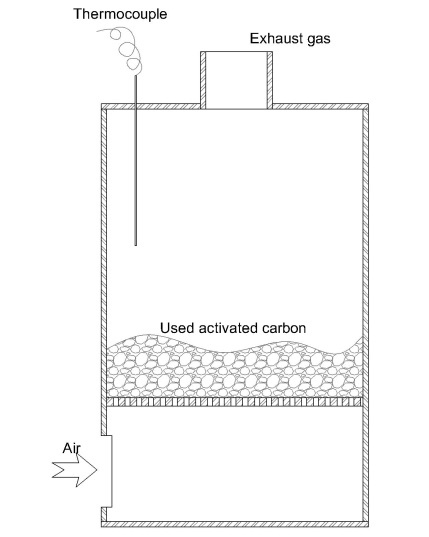 Figure S2. Small scale incinerator for used activated carbon.No. CompoundsCAS numberFormular Molar mass 
(g/mol)Density
(g/L)Concentration
(ppb)1Acetylene74-86-2C2H226.041.0971002Benzene71-43-2C6H678.11876.51003Butane106-97-8C4H1058.122.4810041-Butene106-98-9C4H856.116201005cis-2-Butene590-18-1C4H856.16411006trans-2-Butene624-64-6C4H856.16261007Cumene98-82-8C9H12120.198621008Cyclohexane110-82-7C6H1284.16778.11009Cyclopentane287-92-3C5H1070.175110010Decane124-18-5C10H22142.28730100111,3-Diethylbenzene141-93-5C10H14134.22864100121,4-Diethylbenzene105-05-5C10H14134.22862100132,2-Dimethylbutane75-83-2C6H1486.18649100142,3-Dimethylbutane79-29-8C6H1486.18662100152,3-Dimethylpentane565-59-3C7H16100.2695100162,4-Dimethylpentane108-08-7C7H16100.267310017Dodecane112-40-3C12H26170.33780.810018Ethane74-84-0C2H630.071.35610019Ethyl benzene100-41-4C8H10106.17866.510020Ethylene74-85-1C2H428.051.178100213-Ethyl toluene620-14-4C9H12120.19865100222-Ethyl toluene611-14-3C9H12120.19887100234-Ethyl toluene622-96-8C9H12120.1986110024Heptane142-82-5C7H16100.2679.510025Hexane110-54-3C6H1486.18654.8100261-Hexene592-41-6C6H1284.1667310027Isoprene78-79-5C5H868.12681100281,3,5-trimethyl benzene108-67-8C9H12120.19863.7100292-Methyl propane75-28-5C4H1058.122.51100302-Methyl butane78-78-4C5H1275.1561610031Methyl cyclohexane108-87-2C7H1498.1977010032Methyl cyclopentane96-37-7C6H1284.16749100332-Methyl heptane592-27-8C8H18114.23698100343-Methyl heptane589-81-1C8H18114.23705100352-Methyl hexane591-76-4C7H16100.2679100363-Methyl hexane589-34-4C7H16100.2686100372-Methyl pentane107-83-5C6H1486.18653100383-Methyl pentane96-14-0C6H1486.1866410039Nonane111-84-2C9H20128.2671810040Octane111-65-9C8H18114.2370310041Pentane109-66-0C5H1272.15626100421-Pentene109-67-1C5H1070.1364010043cis-2-Pentene627-20-3C5H1070.1365710044trans-2-Pentene640-04-8C5H1070.1365110045Propane74-98-6C3H844.12.00910046Propyl benzene103-65-1C9H12120.1986210047Propylene115-07-1C3H642.081.8110048Styrene100-42-5C8H8104.1590910049Toluene108-88-3C7H892.14870100501,2,3-Trimethyl benzene526-73-8C9H12120.19890100511,2,4-Trimethyl benzene95-63-6C9H12120.19876.1100522,2,4-Trimethyl pentane540-84-1C8H18114.23692100532,3,4-Trimethyl pentane565-75-3C8H18114.2371910054Undecane1120-21-4C11H24156.374010055o-Xylene95-47-6C8H10106.1788010056m/p-Xylene179601-23-1C8H10106.1786010057Nitrogen9017-40-7N2CompoundsComposition ratios (Wt%)Composition ratios (Wt%)Composition ratios (Wt%)Composition ratios (Wt%)Composition ratios (Wt%)Composition ratios (Wt%)Composition ratios (Wt%)Composition ratios (Wt%)Composition ratios (Wt%)Composition ratios (Wt%)CompoundsS1S2S3S4S5S6S7S8S9S10Octane---0.22--0.16---Benzene0.290.14--------Toluene0.231.420.240.200.370.040.673.25-0.04Ethyl benzene2.03.53.82.672.91.23.18.10.502.24m/p-xylene5.87.89.910.710.02.511.211.910.099.12n-nonane---2.47-1.22.320.23--o-xylene2.43.54.33.74.0-3.52.804.845.05Cumene0.070.07---0.002--0.070.05n-propyl benzene0.080.11---0.01--0.090.083-ethyl toluene0.630.810.05-0.350.11-0.290.490.444-ethyl toluene0.480.640.03-0.230.07-0.180.390.341,2,4-trimethyl benzene0.330.420.01-0.160.06-0.160.200.19n-decane---1.70--1.04---1,2,3-trimethyl benzene1.321.440.15-0.750.23-0.660.800.701,3,5-trimethyl benzene0.130.15-1.31-0.010.79-0.070.06n-undecane--0.85--0.24---CompoundsComposition ratios (Wt%)Composition ratios (Wt%)Composition ratios (Wt%)Composition ratios (Wt%)Composition ratios (Wt%)Composition ratios (Wt%)Composition ratios (Wt%)Composition ratios (Wt%)Composition ratios (Wt%)Composition ratios (Wt%)Composition ratios (Wt%)Composition ratios (Wt%)Composition ratios (Wt%)Composition ratios (Wt%)Composition ratios (Wt%)Composition ratios (Wt%)CompoundsA1A2A3A4A5A6A7A8A9A10A11A12A13A14A15A162-methyl butane----1.703.87----------1-pentene----6.064.18----------Octane----0.110.15----------2,2-dimethyl butane----0.040.22----------2,3-dimethyl butane----1.212.25----------n-pentane----4.254.47----------2-methyl pentane----9.056.14----------3-methyl pentane----3.063.04----------n-hexane----3.032.78----------Methyl cyclopentane----2.392.06----------Cyclohexane----3.083.24----------2,3-dimethyl pentane0.002---0.080.34----------2-methyl hexane----1.011.22----------3-methyl hexane----1.001.53----------n-heptane----0.082.17----------Benzene0.009---0.180.40--0.59--0.38--0.04-2,2,4-trimethyl pentane0.198---------------Methyl cyclohexane----2.261.29----------2,3,4-trimethyl pentane0.004---------------2-methyl heptane----0.060.05----------3-methylheptane----0.030.12----------Toluene-0.2221.30.110.100.091.3712.217.62-5.710.192.744.7715.611.08Ethyl benzene0.0340.191.80.660.110.780.953.25.987.409.243.641.490.690.660.22m/p-xylene-1.319.45.260.030.600.831.82.333.977.359.310.710.403.480.90n-nonane---6.060.020.102.50--0.000.02-----o-xylene--2.22.320.090.14-0.30.480.821.393.950.090.060.940.38Styrene0.043---------------Cumene----------0.06-----n-propyl benzene---0.13------0.03-----3-ethyl toluene---1.08------0.02-----4-ethyl toluene---0.46------0.04-----1,2,4-trimethyl benzene---1.60------0.01-----n-decane---1.36-0.021.38--1.11------1,2,3-trimethyl benzene---2.00-0.04----------1,3,5-trimethyl benzene---0.46------0.04-----n-undecane---0.15------------CompoundsComposition ratios (Wt%)Composition ratios (Wt%)Composition ratios (Wt%)Composition ratios (Wt%)Composition ratios (Wt%)CompoundsC1C2C3C4C52-methyl pentane----2.563-methyl pentane----2.31n-hexane----0.01Methyl cyclopentane----2.12Cyclohexane----3.372,3-dimethyl pentane----1.122-methyl hexane----2.643-methyl hexane----2.54n-heptane----3.65Benzene----2.14Methyl cyclohexane----3.60Toluene10.733.733.132.53.87Ethyl benzene9.852.592.852.320.71m/p-xylene17.914.114.913.12.14n-nonane----0.03o-xylene4.002.883.082.740.543-ethyl toluene0.73----4-ethyl toluene0.52----1,2,4-trimethyl benzene1.040.24---1,3,5-trimethyl benzene0.300.460.450.46-